Об утверждении Положения о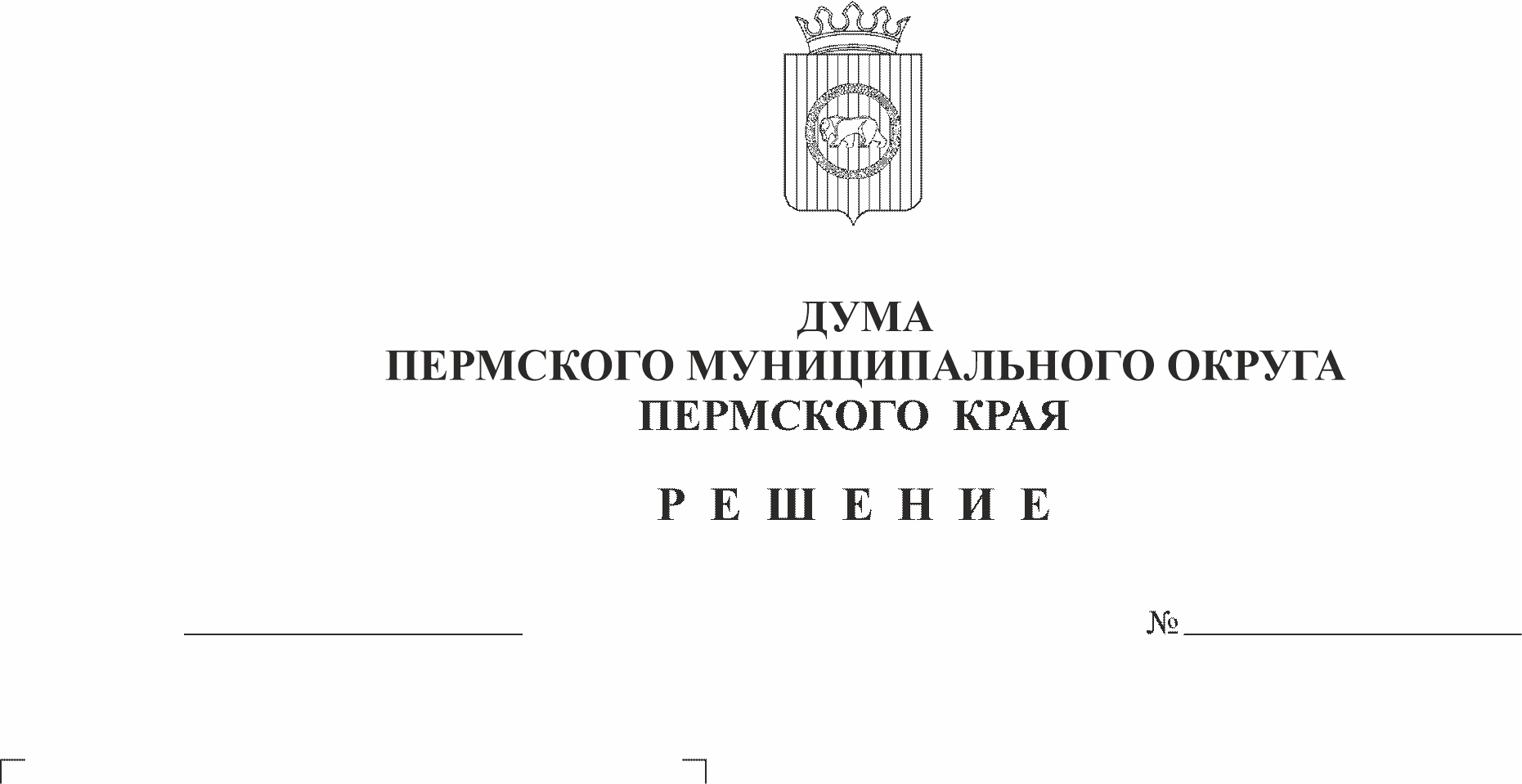 Молодежном парламенте Пермского муниципального округа Пермского краяВ соответствии с пунктом 3 решения Совета представительных органов муниципальных образований Пермского края от 05 июня 2013 г. № 72 «Об итогах деятельности рабочей группы Совета по подготовке предложений о формировании и повышении эффективности деятельности муниципальных молодежных парламентов», с пунктом 1 части 2 статьи 25 Устава Пермского муниципального округа Пермского краяДума Пермского муниципального округа Пермского края РЕШАЕТ:1. Утвердить прилагаемое Положение о Молодежном парламенте при Думе Пермского муниципального округа Пермского края.2. Признать утратившими силу решения Земского Собрания Пермского муниципального района Пермского края:от 27 февраля 2014 г. № 422 «Об утверждении Положения о Молодежном парламенте Пермского муниципального района Пермского края»;от 24 сентября 2015 г. № 100 «О внесении изменений в решение Земского Собрания Пермского муниципального района от 27.02.2014 № 422 «Об утверждении Положения о Молодежном парламенте Пермского муниципального района Пермского края»;от 30 ноября 2017 г. № 274 «О внесении изменений в Положение о Молодежном парламенте Пермского муниципального района Пермского края, утвержденное решением Земского Собрания Пермского муниципального района от 27.02.2014 № 422»; от 31 мая 2018 г. № 325 «О внесении изменений в решение Земского Собрания Пермского муниципального района от 27.02.2014 № 422 «Об утверждении Положения о Молодежном парламенте Пермского муниципального района Пермского края»;от 25 апреля 2019 г. «О внесении изменений в Положение о Молодежном парламенте Пермского муниципального района Пермского края, утвержденное решением Земского Собрания Пермского муниципального района от 27.02.2014 № 422»;от 16 апреля 2020 г. № 43 «О внесении изменений в решение Земского Собрания Пермского Муниципального района от 27.02.2014 № 422 «Об утверждении Положения о Молодежном парламенте Пермского муниципального района Пермского края».3. Опубликовать (обнародовать) настоящее решение в бюллетене муниципального образования «Пермский муниципальный округ» и разместить на сайте Пермского муниципального округа в информационно-телекоммуникационной сети Интернет (www.permokrug.ru).4. Настоящее решение вступает в силу со дня его официального опубликования.5. Контроль за исполнением настоящего решения возложить на комитет Думы Пермского муниципального округа Пермского края по местному самоуправлению и социальной политике.Председатель ДумыПермского муниципального округа                                                 Д.В. ГордиенкоГлава муниципального округа –глава администрации Пермскогомуниципального округа                                                                          В.Ю. ЦветовУТВЕРЖДЕНОрешением Думы Пермского муниципального округа Пермского края от 23.11.2023 № 267ПОЛОЖЕНИЕо Молодежном парламенте Пермского муниципального округа Пермского краяI. Общие положения1.1. Молодежный парламент при Думе Пермского муниципального округа Пермского края (далее - Молодежный парламент) создается как форма участия представителей молодежи в процессе выработки, принятия и реализации решений, направленных на содействие развитию Пермского муниципального округа Пермского края (далее – муниципальный округ). 1.2. В своей деятельности Молодежный парламент руководствуется Конституцией Российской Федерации, федеральным и краевым законодательством, Уставом муниципального округа, иными правовыми актами муниципального округа, настоящим Положением и регламентом Молодежного парламента. 1.3. Молодежный парламент является коллегиальным совещательным органом при Думе Пермского муниципального округа Пермского края (далее – Дума). Срок полномочий Молодежного парламента составляет два года со дня принятия решения об утверждении состава нового созыва Молодежного парламента. В случае окончания срока полномочий созыва Думы, срок полномочий данного созыва Молодежного парламента продлевается без принятия дополнительного решения Думы до момента формирования очередного созыва Молодежного парламента. Дума очередного созыва не менее, чем за шесть месяцев до окончания срока полномочий данного созыва Молодежного парламента принимает решение о формировании Молодежного парламента следующего созыва. 1.4. Молодежный парламент осуществляет свою деятельность в форме проведения заседаний Молодежного парламента, заседаний Совета Молодежного парламента, комиссий, рабочих групп Молодежного парламента. В случаях и в порядке, предусмотренных регламентом Молодежного парламента, заседания рабочих органов Молодежного парламента могут проводиться в сети Интернет в режиме видеоконференции либо в ином режиме, позволяющем идентифицировать участника заседания рабочего органа. Заседания Молодежного парламента созываются не реже одного раза в квартал. 1.5. Молодежный парламент принимает решения, а также обращения и заявления в рамках своей компетенции. Решения Молодежного парламента носят рекомендательный характер. II. Цель и задачи Молодежного парламента2.1. Целями Молодежного парламента являются содействие развитию контактов молодежи с Думой, содействие формированию эффективных нормотворческих решений с непосредственным участием представителей молодежи муниципального округа. 2.2. Основными задачами, направленными на достижение целей Молодежного парламента, являются: приобщение молодежи муниципального округа к нормотворческой и общественной деятельности; развитие механизмов гражданского участия молодежи в принятии управленческих решений; формирование в молодежной среде политической и правовой культуры; обеспечение сотрудничества Думы, его комитетов, комиссий, депутатских объединений с молодежью и молодежными общественными объединениями муниципального округа; III. Компетенция Молодежного парламента3.1. В соответствии с установленными настоящим Положением целями, задачами и функциями к компетенции Молодежного парламента относится: участие в обсуждении проектов правовых актов муниципального округа; законопроектов Пермского края; подготовка предложений и рекомендаций Думе, иным органам местного самоуправления муниципального округа в рамках своей компетенции; изучение и обсуждение материалов и информации органов местного самоуправления, иных организаций и должностных лиц, принятие по ним соответствующих решений; подготовка предложений по изменению и дополнению настоящего Положения; утверждение регламента деятельности Молодежного парламента, внесение изменений в регламент; утверждение планов деятельности Молодежного парламента на год, внесение в него изменений и дополнений; утверждение отчета о деятельности Молодежного парламента за год и за созыв; избрание представителей Молодежного парламента в молодежные консультативно-совещательные органы при Законодательном Собрании Пермского края, другие молодежные общественные коллегиальные совещательные органы; информирование Думы о планах мероприятий Молодежного парламента и об итогах своей деятельности за год; реализация социально значимых проектов, оказание содействия в реализации таких проектов; организация и проведение социально значимых мероприятий, оказание содействия в проведении таких мероприятий; проведение мероприятий, направленных на повышение уровня политической и правовой культуры среди молодежи и развитие молодежного парламентаризма. 3.2. Молодежный парламент в соответствии с принятыми им решениями может проводить исследования по проблемам социально-экономического развития муниципального округа. IV. Состав, структура и организационные основы деятельности Молодежного парламента4.1. Молодежный парламент состоит из членов 30 человек Молодежного парламента. 4.2. Заседание Молодежного парламента не может считаться правомочным, если на нем присутствует менее половины от установленной численности членов Молодежного парламента. 4.3. Полномочия Молодежного парламента начинаются с момента открытия первого заседания и прекращаются в день начала работы нового состава Молодежного парламента.4.4. Рабочими органами Молодежного парламента являются:- председатель Молодежного парламента;- заместитель председателя Молодежного парламента;- совет Молодежного парламента;- комиссии Молодежного парламента;- иные совещательные органы.4.5. Порядок работы Молодежного парламента, образования и избрания его органов, заслушивания отчетов об их работе, порядок подготовки, внесения и рассмотрения вопросов на заседаниях Молодежного парламента, порядок принятия решений Молодежного парламента, а также иные вопросы организации и деятельности Молодежного парламента и его органов в соответствии с действующим законодательством определяет Регламент Молодежного парламента.V. Порядок формирования Молодежного парламента5.1. Молодежный парламент создается и прекращает деятельность по решению Думы. Молодежный парламент формируется в установленные Думой сроки. 5.2. Молодежный парламент формируется депутатами Думы путем направления кандидатур в состав Молодежного парламента. Депутат направляет одну кандидатуру в состав Молодежного парламента по округу, от которого избран. 5.3. При выборе кандидатуры депутат Думы имеет право: 5.3.1. Выбрать кандидатуру, соответствующую критериям, обозначенным в пункте 6.2 раздела 6 настоящего Положения. Материалы, проекты, представленные кандидатом, депутат может оценивать, основываясь на следующих критериях: а) социально-экономическая значимость; б) устранение пробелов и коллизий в законодательстве; в) рационализация и повышение эффективности существующих правоотношений (в том числе различных бюрократических процедур); г) инновационность и актуальность; д) реалистичность финансово-экономического обоснования и исполнения механизмов достижения целей; е) научно-методический и аналитический уровень подготовки материалов. 5.3.2. Провести процедуру конкурсного отбора. При определении победителей отбора депутат может ориентироваться на следующие качества кандидата: а) опыт работы, иной трудовой деятельности; б) уровень образования; в) опыт общественной деятельности; г) достижения в общественно-политической, экономической, социальной сферах.5.4. Решение депутата Думы о направлении кандидата в состав Молодежного парламента оформляется представлением депутата, к которому должна быть приложена анкета кандидата в члены Молодежного парламента согласно приложению 1 к настоящему Положению. Представление депутата подлежит направлению в адрес Думы в срок не позднее, чем за 7 рабочих дней до окончания процедуры формирования Молодежного парламента. 5.5. Для организации и проведения процедуры формирования Молодежного парламента решением Думы создается организационный комитет, в состав которого входят депутаты Думы, представители администрации муниципального округа, сотрудники аппарата Думы. Организационный комитет имеет право разрешения споров, связанных с применением настоящего Положения, подготовки рекомендаций по проведению процедуры формирования Молодежного парламента. 5.6. После окончания срока отбора в состав Молодежного парламента Дума на основании представлений депутатов принимает решение об утверждении персонального состава Молодежного парламента. Данное решение подлежит опубликованию в средствах массовой информации, а также размещению на официальном сайте сети Интернет. VI. Член Молодежного парламента6.1. Член Молодежного парламента может являться помощником либо представителем депутата Думы, направившего его в состав Молодежного парламента, на общественных началах. 6.2. Членом Молодежного парламента может стать гражданин Российской Федерации в возрасте от 16 до 35 лет включительно (на дату направления кандидатуры в состав Молодежного парламента).6.3. Полномочия члена Молодежного парламента начинаются со дня принятия решения Думы о наделении лиц, указанных в представлениях депутатов Думы, полномочиями членов Молодежного парламента и прекращаются в день начала работы нового состава Молодежного парламента. 6.4. Полномочия члена Молодежного парламента прекращаются досрочно в случае: а) подачи членом Молодежного парламента письменного заявления о сложении своих полномочий. Заявление члена Молодежного парламента о сложении полномочий не может быть им отозвано после регистрации в установленной форме в Молодежном парламенте; б) утраты членом Молодежного парламента гражданства Российской Федерации; в) выезда члена Молодежного парламента на постоянное место жительства за пределы Пермского края; г) призыва на военную службу; д) вступления в законную силу обвинительного приговора суда по уголовному делу в отношении лица, являющегося членом Молодежного парламента; е) признания гражданина, являющегося членом Молодежного парламента, ограниченно дееспособным, недееспособным решением суда, вступившим в законную силу; ж) объявления гражданина, являющегося членом Молодежного парламента, умершим или признания безвестно отсутствующим решением суда, вступившим в законную силу; з) смерти члена Молодежного парламента; и) систематического неучастия в работе Молодежного парламента, а также в работе органов, членом которых он является, в порядке, предусмотренном настоящим Положением; к) отзыва члена Молодежного парламента депутатом Думы, направившим его в состав Молодежного парламента; л) прекращения полномочий депутата Думы, направившего члена Молодежного парламента в состав Молодежного парламента. Полномочия члена Молодежного парламента в случае, предусмотренном подпунктом «а» настоящего пункта, прекращаются со дня подачи заявления. Полномочия члена Молодежного парламента в случаях, установленных подпунктами «б» - «з» настоящего пункта, прекращаются с момента наступления события, повлекшего досрочное прекращение полномочий. О прекращении полномочий члена Молодежного парламента немедленно извещается депутат Думы, направивший его в состав Молодежного парламента. 6.5. В случае досрочного прекращения полномочий члена Молодежного парламента депутат Думы, направивший данную кандидатуру в состав Молодежного парламента, в течение 40 дней со дня прекращения полномочий представляет новую кандидатуру в состав Молодежного парламента. VII. Обеспечение деятельности Молодежного парламента7.1. Для координации работы Молодежного парламента и органов местного самоуправления муниципального округа из числа депутатов Думы избирается координатор. 7.2. Координатор от Думы: оказывает содействие в сотрудничестве Молодежного парламента с Думой, его комитетами, органами местного самоуправления муниципального округа; оказывает содействие в подготовке вопросов о деятельности Молодежного парламента для рассмотрения на заседании Думы и его комитетов; координирует взаимодействие с аппаратом Думы по вопросам организации заседаний Молодежного парламента, Совета Молодежного парламента, комиссий, временных рабочих групп, другим вопросам деятельности Молодежного парламента. 7.3. Информационное и организационное обеспечение деятельности Молодежного парламента осуществляется аппаратом Думы. Для информационного, организационного и материально-технического обеспечения деятельности Молодежного парламента председателем Думы назначается куратор. Финансирование расходов, связанных с материально-техническим обеспечением деятельности Молодежного парламента в рамках осуществления его полномочий и функций, а также с формированием Молодежного парламента, осуществляется за счет средств бюджета Пермского муниципального округа Пермского края, предусмотренных на финансирование Думы (далее – смета), согласно смете планируемых расходов Молодежного парламента, согласованной с председателем Думы. 7.4. Для обеспечения организационной деятельности Молодежного парламента ему предоставляется в постоянное пользование служебное помещение, оборудованное необходимой мебелью, средствами связи и оргтехникой. 7.5. Членам Молодежного парламента возмещаются расходы на поездки, связанные с выполнением основных задач Молодежного парламента. Расходы возмещаются в порядке и по нормам, установленным в приложении 2 к настоящему Положению. 7.6. Затраты на обеспечение деятельности Молодежного парламента производятся в пределах средств, предусмотренных сметой, в соответствии с предельными нормативами, установленными согласно приложению 3 к настоящему Положению.Приложение 1к Положению о Молодежном парламентеПермского Муниципальногоокруга Пермского края от 23.11.2023 № 267 АНКЕТАкандидата в члены Молодежного парламента1. Фамилия, имя, отчество ________________________________________________________________ 2. Дата и место рождения ________________________________________________________________ 3. Данные паспорта гражданина Российской Федерации (серия, номер, кем и когда выдан) ________________________________________________________________ 4. Адрес регистрации по месту жительства ________________________________________________________________ 5. Адрес фактического проживания (если он отличается от адреса регистрации) ________________________________________________________________ 6. Место работы (учебы) - наименование учреждения, должность (наименование учреждения, специальность, курс) ________________________________________________________________ 7. Образование ____________________________________________________________________ 8. Адрес электронной почты ____________________________________________________________________ 9. Контактный номер телефона ________________________________________________________________ В соответствии с частью 4 статьи 9 Федерального закона от 27 июля 2006 г. № 152-ФЗ «О персональных данных» даю согласие Думе Пермского муниципального округа Пермского края, расположенному по адресу: г. Пермь, ул. Верхне-Муллинская, 73, на автоматизированную, а также без использования средств автоматизации обработку моих персональных данных, а именно совершение действий, предусмотренных частью 3 статьи 3 Федерального закона от 27 июля 2006 г. № 152-ФЗ «О персональных данных». «___»___________________20__г. _______________________________ (Ф.И.О. субъекта персональных данных)Приложение 2 к Положению о Молодежном парламенте Пермского муниципальногоокруга Пермского краяот 23.11.2023 № 267 ПОРЯДОК возмещения расходов на поездки членов Молодежного парламента Пермского муниципального округа Пермского края, связанные с выполнением основных задач Молодежного парламента Пермского муниципального округа Пермского края1. Настоящее Положение в соответствии с разделом 7 Положения о Молодежном парламенте Пермского муниципального округа Пермского края, определяет порядок возмещения фактически произведенных и документально подтвержденных расходов членов Молодежного парламента Пермского муниципального округа Пермского края (далее - член Молодежного парламента) на поездки (семинары, форумы, конференции, круглые столы и другие выездные мероприятия), связанные с выполнением основных задач Молодежного парламента.2. Членам Молодежного парламента возмещаются следующие расходы:а) по проезду к месту назначения и обратно (включая страховой взнос на обязательное личное страхование пассажиров на транспорте, оплату услуг по оформлению и бронированию проездных документов, предоставлению в поездах постельных принадлежностей, оплату багажа), возмещаются по фактическим затратам (за исключением расходов понесенных при приобретении авиабилетов по невозвратному тарифу, в случае расторжения договора воздушной перевозки пассажира), подтвержденным проездными документами, в том числе электронными билетами, по следующим нормам:воздушным транспортом - по тарифу экономического класса;железнодорожным транспортом - в вагоне повышенной комфортности, отнесенном к вагонам экономического класса, с четырехместными купе категории «К» или в вагоне категории «С» с местами для сидения;морским и речным транспортом - по тарифам, установленным перевозчиком, но не выше стоимости проезда в двухместной каюте с комплексным обслуживанием пассажиров;б) по бронированию и найму жилого помещения возмещаются (кроме тех случаев, когда им предоставляется бесплатное жилое помещение) по фактическим затратам, подтвержденным соответствующими документами, но не более стоимости однокомнатного (одноместного) номера и не свыше 3000 тысяч рублей в сутки.3. Для получения возмещения расходов члены Молодежного парламента в течение 7 рабочих дней от даты проведения мероприятия представляют Председателю Думы Пермского муниципального округа Пермского края заявление на возмещение расходов, понесенных в связи с поездкой для участия в мероприятии, с приложением документов, подтверждающих расходы для издания распоряжения о возмещении расходов.».4. Членам Молодежного парламента являющимися сотрудниками учреждений, финансируемых из бюджета Пермского муниципального округа Пермского края и направленных на соответствующие мероприятия по основному месту работы, командировочные расходы оплачиваются только по основному месту работы.Приложение 3 к Положению о Молодежном парламентеПермского муниципальногоокруга Пермского краяот 23.11.2023 № 267 ПРЕДЕЛЬНЫЕ НОРМЫ расходов на мероприятия, проводимые для Молодежного парламента Пермского муниципального округа Пермского края№ Наименование показателей Норма в руб. 1 Транспортные расходы (аренда автобуса) для выезда на мероприятия (в сутки) до 20 000,0 2 Участие членов Молодежного парламента в семинарах, форумах, конференциях, круглых столах (на одного члена в день) до 10 000,0 3 Информационно-презентационные материалы, канцелярские и письменные принадлежности (на текущий год) до 50 000,0 4 Сувениры, грамоты, благодарственные письма, удостоверения (пластиковые карты), таблички для заседаний, символика (на одного участника мероприятия) до 2 000,0 5 Фото и видео услуги (на одного участника мероприятия) до 400,0 